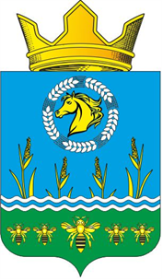 Российская ФедерацияРостовская областьЗимовниковский районмуниципальное образование «Камышевское сельское поселение»Администрация Камышевского сельского поселения                                   ПОСТАНОВЛЕНИЕ 11.03.2024 г.                                     № 33                                                  х. КамышевВ соответствии с постановлением Администрации Камышевского сельского поселения от 12.09.2023 № 101 «Об утверждении Порядка разработки, реализации и оценки эффективности муниципальных программ Камышевского сельского поселения»ПОСТАНОВЛЯЕТ  1. Утвердить отчет о реализации муниципальной Программы Камышевского сельского поселения «Энергоэффективность и развитие энергетики» за 2023 год согласно приложению.        2. Контроль за выполнением постановления возложить на главного специалиста по экономике Орёл Н.Н.       Глава Администрации       Камышевского сельского поселения                                           С.А.Богданова        Постановление вносит:        главный специалист        по экономикеПриложениек постановлениюАдминистрации Камышевскогосельского поселенияот 11.03.2024 г. № 33   Отчет о реализации муниципальной Программы Камышевского сельского поселения«Энергоэффективность и развитие энергетики»за 2023 годКонкретные результаты, достигнутые за 2023 год Муниципальная программа Камышевского сельского поселения «Энергоэффективность и развитие энергетики» утверждена постановлением Администрации Камышевского сельского поселения от 13.12.2018 № 121 (далее – муниципальная программа). На реализацию муниципальной программы в местном бюджете на 2023 год предусмотрено 650,0 тыс.рублей. Фактическое освоение средств составило 134,0 тыс. рублей или 20,6 %.Муниципальная программа включает в себя следующую подпрограмму:Подпрограмма 1 – «Энергосбережение и повышение энергетической эффективности». Исполнители данной программы – Администрация Камышевского сельского поселения.На реализацию мероприятий Подпрограммы 1 на 2023 год предусмотрено 0,0 тыс. рублей, сводной бюджетной росписью – 0,0 тыс. рублей. По состоянию на 31.12.2023 фактическое освоение средств составило 0 тыс. рублей. В рамках плана реализации Подпрограммы 1 запланированы основные мероприятия. Для достижения этих целей необходимо решить следующие основные задачи:-обеспечение уровня оснащенности приборами учета используемых энергетических ресурсов;- снижение объема используемых энергетических ресурсов в организациях с участием муниципального образования.Муниципальная программа включает в себя следующую подпрограмму:Подпрограмма 2 – «Развитие и модернизация электрических сетей, включая сети уличного освещения». Исполнители данной программы – Администрация Камышевского сельского поселения.На реализацию мероприятий Подпрограммы 2 на 2023 год предусмотрено 650,6 тыс. рублей, сводной бюджетной росписью – 650,6 тыс. рублей. По состоянию на 31.12.2023 фактическое освоение средств составило 134,0 тыс. рублей или 20,6 %. В рамках плана реализации Подпрограммы 2 запланированы основные мероприятия. Для достижения этих целей необходимо решить следующие основные задачи:-повышение доли освещенности улиц населенных пунктов Камышевского сельского поселения.Результаты реализации основных 
мероприятий подпрограмм муниципальной программы,а также сведения о достижении контрольных событийДостижение результатов в 2023 году способствовала реализация основных мероприятий муниципальной программы.В рамках подпрограммы 1 «Энергосбережение и повышение энергетической эффективности» предусмотрена реализация основного мероприятия.Основное мероприятие 1.1 «Установка/замена приборов учета потребляемых энергоресурсов, в том числе приобретение, оплата выполнения необходимых проектных работ, предшествующих установке/ замене» не выполнено. Основное мероприятие 1.2 «Приобретение энергосберегающего оборудования и материалов для муниципальных учреждений» не выполнено. В рамках подпрограммы 2 «Развитие и модернизация электрических сетей, включая сети уличного освещения» предусмотрена реализация 4 основных мероприятий.Основное мероприятие 2.1 «Разработка проектно-сметной документации на строительство и реконструкцию объектов электрических сетей наружного (уличного) освещения». Реализация основного мероприятия не выполнено, из-за отсутствия финансовых средств. Данное основное мероприятие требует больших финансовых вложений.Основное мероприятие 2.2. «Строительство и реконструкция объектов электрических сетей наружного (уличного) освещения». Реализация основного мероприятия не выполнено, из-за отсутствия финансовых средств. Данное основное мероприятие требует больших финансовых вложений.Основное мероприятие 2.3. «Текущий ремонт объектов электрических сетей наружного (уличного) освещения».По итогам основного мероприятия в течение года были проведены следующие виды работ:- текущий ремонт уличного освещения х. Камышев – 134,0 тыс. рублей;- техническое обслуживание уличного освещения – 0 тыс. рублей.Основное мероприятие 2.4. Приобретение оборудования и материалов для развития и восстановления объектов электрических сетей наружного (уличного) освещения.По итогам основного мероприятия в течение года не исполнено.         Сведения о выполнении основных мероприятий муниципальной программы отображены в приложении № 1.3.Анализ факторов, повлиявших 
на ход реализации муниципальной программыМуниципальная программа в 2023 году выполнялась в соответствии с планом её реализации.4.Сведения об использовании бюджетных ассигнований ивнебюджетных средств на реализацию муниципальной программы          Финансирование муниципальной программы в 2023 году осуществлялось за счет средств местного бюджета в объемах, предусмотренных муниципальной программой.     	Общий объем финансирования муниципальной программы в 2023 году составил 134,0 тыс. рублей, при плановых назначениях 650,0 тыс. рублей.                         Сведения об использовании бюджетных ассигнований и внебюджетных средств на реализацию муниципальной программы представлены в приложении № 2.5. Сведения о достижении значений показателей (индикаторов) муниципальной программы, подпрограмм муниципальной программыза 2023 годМуниципальной программой и подпрограммами муниципальной программы предусмотрено 7 показателей, по 7 из которых фактические значения соответствуют плановым.Показатель 1 «Доля объема природного газа и электрической энергии, потребляемого БУ, расчеты за который осуществляются на основании показаний приборов учета, в общем объеме природного газа, потребляемого БУ на территории Камышевского сельского поселения» – плановое значение 100, фактическое значение 100.Показатель 2 «Доля фактически освещенных улиц в общей протяженности улиц населенных пунктов муниципального образования Камышевского сельского поселения» – плановое значение 85 %, фактическое значение 85%.Показатель 1.1 «Доля объема электрической энергии (далее – ЭЭ), потребляемой бюджетными учреждениями (далее – БУ), расчеты за которую осуществляются на основании показаний приборов учета, в общем объеме ЭЭ, потребляемой БУ на территории Камышевского сельского поселения» – плановое значение 100, фактическое значение 100.Показатель 1.2 «Доля объема природного газа, потребляемого БУ, расчеты за который осуществляются на основании показаний приборов учета, в общем объеме природного газа, потребляемого БУ на территории Камышевского сельского поселения» – плановое значение 100,0, фактическое значение 100,0.Показатель 2.1 «Количество разработанной проектно-сметной документации на реконструкцию и капитальный ремонт объектов электрических сетей» – плановое значение 0, фактическое значение 0.Показатель 2.2 «Протяженность реконструированных и восстановленных электрических сетей» – плановое значение 0, фактическое значение 0.Показатель 2.3. Показатель 2 «Доля фактически освещенных улиц в общей протяженности улиц населенных пунктов муниципального образования Камышевского сельского поселения» – плановое значение 85%, фактическое значение 85%.            Сведения о достижении значений показателей (индикаторов) муниципальной программы в 2023 году, а также обоснование отклонений от плановых значений представлены в приложении № 3.6. Информация о результатах оценки эффективности реализации муниципальной программы в 2023 годуЭффективность муниципальной программы определяется на основании степени выполнения целевых показателей, основных мероприятий и оценки бюджетной эффективности муниципальной программы.1. Степень достижения целевых показателей муниципальной программы, подпрограмм муниципальной программы:степень достижения целевого показателя 1 – 1,0;степень достижения целевого показателя 2 – 1,0;степень достижения целевого показателя 1.1.– 1,0;степень достижения целевого показателя 1.2. –1,0;степень достижения целевого показателя 2.1. –0,0;степень достижения целевого показателя 2.2. –0,0;степень достижения целевого показателя 2.3. –1,0. Суммарная оценка степени достижения целевых показателей муниципальной программы составляет 0,7 (5/7), что характеризует высокий уровень эффективности реализации муниципальной программы по степени достижения целевых показателей.3. Бюджетная эффективность реализации Программы рассчитывается в несколько этапов.3.1. Степень реализации основных мероприятий, финансируемых за счет средств местного бюджета, оценивается как доля мероприятий, выполненных не в полном объеме.Степень реализации основных мероприятий муниципальной программы составляет 0,5 (3/6).3.2. Степень соответствия запланированному уровню расходов за счет средств местного бюджета оценивается как отношение фактически произведенных в отчетном году бюджетных расходов на реализацию муниципальной программы к их плановым значениям.Степень соответствия запланированному уровню расходов:134,0 тыс. рублей / 650,0 тыс. рублей = 0,213.3. Эффективность использования средств бюджета рассчитывается как отношение степени реализации мероприятий к степени соответствия запланированному уровню расходов за счет средств местного бюджета, безвозмездных поступлений в местный бюджет.Эффективность использования финансовых ресурсов на реализацию программы:Эис =   0,21/0,50 = 0,42         Бюджетная эффективность реализации программы признается высокой.          Оценка эффективности реализации программы достигается по следующим коэффициентам значимости: - степень достижения целевых показателей – 0,5;- реализация основных мероприятий – 0,3;- Бюджетная эффективность – 0,2.          Уровень реализации муниципальной программы, в целом составил:УРпр = 1,0*0,5 + 0,5*0,3+0,42*0,2 =0,73, в связи с чем, уровень реализации муниципальной программ в целом оценивается как неудовлетворительный. Приложение № 1 к отчету о                                                                         реализации муниципальной Программы Камышевского сельского поселения «Энергоэффективность и развитие энергетики» за 2023 годСВЕДЕНИЯо выполнении основных мероприятий подпрограмм, а также контрольных событий муниципальной программы «Энергоэффективность и развитие энергетики» за 2023 г.Приложение № 2 к отчету о                                                                         реализации муниципальной Программы Камышевского сельского поселения «Энергоэффективность и развитие энергетики» за 2023 годСВЕДЕНИЯоб использовании бюджетных ассигнований и внебюджетных средств на реализацию муниципальной программы «Энергоэффективность и развитие энергетики»за 2023 г.Приложение № 1 к отчету о                                                                         реализации муниципальной Программы Камышевского сельского поселения «Энергоэффективность и развитие энергетики» за 2023 годСВЕДЕНИЯо показателях (индикаторах) муниципальнойпрограммы, подпрограммы муниципальной программы и их значенияхГлава Администрации Камышевского сельского поселения                                                                            С.А.Богданова«Об утверждении отчета о реализации муниципальной Программы Камышевского сельского поселения «Энергоэффективность и развитие энергетики» за 2023 год»№ п/пНомер и наименование <1>Номер и наименование <1>Ответственный 
 исполнитель, соисполнитель, участник  
(должность/ ФИООтветственный 
 исполнитель, соисполнитель, участник  
(должность/ ФИООтветственный 
 исполнитель, соисполнитель, участник  
(должность/ ФИОПлановый срок окончания реализацииФактический срокФактический срокРезультаты Результаты Причины не реализации/ реализации не в полном объеме№ п/пНомер и наименование <1>Номер и наименование <1>Ответственный 
 исполнитель, соисполнитель, участник  
(должность/ ФИООтветственный 
 исполнитель, соисполнитель, участник  
(должность/ ФИООтветственный 
 исполнитель, соисполнитель, участник  
(должность/ ФИОПлановый срок окончания реализацииначала реализацииокончания реализациизапланированные достигнутые Причины не реализации/ реализации не в полном объеме1223334567891Подпрограмма 1 «Энергосбережение и повышение энергетической эффективности»Подпрограмма 1 «Энергосбережение и повышение энергетической эффективности»Подпрограмма 1 «Энергосбережение и повышение энергетической эффективности»Подпрограмма 1 «Энергосбережение и повышение энергетической эффективности»Подпрограмма 1 «Энергосбережение и повышение энергетической эффективности»Подпрограмма 1 «Энергосбережение и повышение энергетической эффективности»Подпрограмма 1 «Энергосбережение и повышение энергетической эффективности»Подпрограмма 1 «Энергосбережение и повышение энергетической эффективности»Подпрограмма 1 «Энергосбережение и повышение энергетической эффективности»Подпрограмма 1 «Энергосбережение и повышение энергетической эффективности»Подпрограмма 1 «Энергосбережение и повышение энергетической эффективности»1.1.ОМ.1.1. Установка/замена приборов учета потребляемых энергоресурсов, в том числе приобретение, оплата выполнения необходимых работ, предшествующих установке/ заменеАдминистрация Камышевского сельского поселенияАдминистрация Камышевского сельского поселенияАдминистрация Камышевского сельского поселения31.12.202331.12.202301.01.202331.12.2023Обеспечение расчетов уличного освещения за потребляемые объемы энергетических ресурсов по приборам учетаРасчеты за потребляемые объемы энергетических ресурсов производились по приборам учета. Приобретено и установлено 4 счетчика (в связи с истечением срока поверки)-1.2.ОМ.1.2. Приобретение энергосберегающего оборудования и материалов для муниципальных учрежденийОМ.1.2. Приобретение энергосберегающего оборудования и материалов для муниципальных учрежденийАдминистрация Камышевского сельского поселения,МУК СДК«Камышевский»Администрация Камышевского сельского поселения,МУК СДК«Камышевский»Администрация Камышевского сельского поселения,МУК СДК«Камышевский»31.12.202301.01.202331.12.2023повышение энергетической эффективности бюджетных учрежденийРазработаны программы энергосбереже-ния по Администрации и по МУКСДК «Камышевский»  Подпрограмма 2 «Развитие и модернизация электрических сетей, включая сети уличного освещения»Подпрограмма 2 «Развитие и модернизация электрических сетей, включая сети уличного освещения»Подпрограмма 2 «Развитие и модернизация электрических сетей, включая сети уличного освещения»Подпрограмма 2 «Развитие и модернизация электрических сетей, включая сети уличного освещения»Подпрограмма 2 «Развитие и модернизация электрических сетей, включая сети уличного освещения»Подпрограмма 2 «Развитие и модернизация электрических сетей, включая сети уличного освещения»Подпрограмма 2 «Развитие и модернизация электрических сетей, включая сети уличного освещения»Подпрограмма 2 «Развитие и модернизация электрических сетей, включая сети уличного освещения»Подпрограмма 2 «Развитие и модернизация электрических сетей, включая сети уличного освещения»Подпрограмма 2 «Развитие и модернизация электрических сетей, включая сети уличного освещения»Подпрограмма 2 «Развитие и модернизация электрических сетей, включая сети уличного освещения»Подпрограмма 2 «Развитие и модернизация электрических сетей, включая сети уличного освещения»2.1.ОМ 2.1. Разработка проектно-сметной документации на строительство и реконструкцию объектов электрических сетей наружного (уличного) освещения  ОМ 2.1. Разработка проектно-сметной документации на строительство и реконструкцию объектов электрических сетей наружного (уличного) освещения  ОМ 2.1. Разработка проектно-сметной документации на строительство и реконструкцию объектов электрических сетей наружного (уличного) освещения  Администрация Камышевского сельского поселенияАдминистрация Камышевского сельского поселения31.12.202301.01.202331.12.2023Готовность к финансированию строительства и реконструк-ции электрических сетей наружного (уличного) освещения  Работы по модернизация электрических сетей не проводились-2.2.ОМ.2.2. Строительство и реконструкция объектов электрических сетей наружного (уличного) освещенияОМ.2.2. Строительство и реконструкция объектов электрических сетей наружного (уличного) освещенияОМ.2.2. Строительство и реконструкция объектов электрических сетей наружного (уличного) освещенияАдминистрация Камышевского сельского поселенияАдминистрация Камышевского сельского поселения31.12.202301.01.202331.12.2023Повышение уровня освещенностиПовышение уровня освещенности-2.3.ОМ 2.3. Текущий ремонт объектов электрических сетей наружного (уличного) освещенияОМ 2.3. Текущий ремонт объектов электрических сетей наружного (уличного) освещенияОМ 2.3. Текущий ремонт объектов электрических сетей наружного (уличного) освещенияАдминистрация Камышевского сельского поселенияАдминистрация Камышевского сельского поселения31.12.202301.01.202331.12.2023Повышение уровня освещенностиПовышение уровня освещенности-2.4.ОМ.2.4. Приобретение оборудования и материалов для развития и восстановления объектов электрических сетей наружного (уличного) освещенияОМ.2.4. Приобретение оборудования и материалов для развития и восстановления объектов электрических сетей наружного (уличного) освещенияОМ.2.4. Приобретение оборудования и материалов для развития и восстановления объектов электрических сетей наружного (уличного) освещенияАдминистрация Камышевского сельского поселенияАдминистрация Камышевского сельского поселения31.12.202301.01.202331.12.2023Сокращение сроков восстановле-ния электрическихсетей наружного (уличного) освещения Сокращение сроков восстановле-ния электрическихсетей наружного (уличного) освещенияНаименование муниципальной программы, подпрограммы, основного мероприятияИсточники финансированияОбъем расходов (тыс. рублей), предусмотренныхОбъем расходов (тыс. рублей), предусмотренныхФактические 
расходы (тыс. рублей),
<1> Наименование муниципальной программы, подпрограммы, основного мероприятияИсточники финансированиямуниципальной программой сводной бюджетной росписьюФактические 
расходы (тыс. рублей),
<1> 12345Муниципальная программа«Энергоэффективность и развитие энергетики»Всего650,0650,0134,0Муниципальная программа«Энергоэффективность и развитие энергетики»местный бюджет650,0650,0134,0Муниципальная программа«Энергоэффективность и развитие энергетики»безвозмездные поступления в местный бюджет.---Муниципальная программа«Энергоэффективность и развитие энергетики»в том числе за счет средств:---Муниципальная программа«Энергоэффективность и развитие энергетики» - областного бюджета---Муниципальная программа«Энергоэффективность и развитие энергетики» - федерального бюджета---Муниципальная программа«Энергоэффективность и развитие энергетики»внебюджетные источники---Подпрограмма 1. «Энергосбережение и повышение энергетической эффективности»Всего---Подпрограмма 1. «Энергосбережение и повышение энергетической эффективности»местный бюджет---Подпрограмма 1. «Энергосбережение и повышение энергетической эффективности»безвозмездные поступления в местный бюджет, ---Подпрограмма 1. «Энергосбережение и повышение энергетической эффективности»в том числе за счет средств:---Подпрограмма 1. «Энергосбережение и повышение энергетической эффективности» - областного бюджета---Подпрограмма 1. «Энергосбережение и повышение энергетической эффективности» - федерального бюджета---Подпрограмма 1. «Энергосбережение и повышение энергетической эффективности»внебюджетные источники---ОМ.1.1. Установка/замена приборов учета потребляемых энергоресурсов, в том числе приобретение, оплата выполнения необходимых работ, предшествующих установке/ заменеВсего---ОМ.1.1. Установка/замена приборов учета потребляемых энергоресурсов, в том числе приобретение, оплата выполнения необходимых работ, предшествующих установке/ заменеместный бюджет---ОМ.1.1. Установка/замена приборов учета потребляемых энергоресурсов, в том числе приобретение, оплата выполнения необходимых работ, предшествующих установке/ заменебезвозмездные поступления в местный бюджет, ОМ.1.1. Установка/замена приборов учета потребляемых энергоресурсов, в том числе приобретение, оплата выполнения необходимых работ, предшествующих установке/ заменев том числе за счет средств:ОМ.1.1. Установка/замена приборов учета потребляемых энергоресурсов, в том числе приобретение, оплата выполнения необходимых работ, предшествующих установке/ замене - областного бюджетаОМ.1.1. Установка/замена приборов учета потребляемых энергоресурсов, в том числе приобретение, оплата выполнения необходимых работ, предшествующих установке/ замене - федерального бюджетаОМ.1.1. Установка/замена приборов учета потребляемых энергоресурсов, в том числе приобретение, оплата выполнения необходимых работ, предшествующих установке/ заменевнебюджетные источникиОМ.1.2. Приобретение энергосберегающего оборудования и материалов Всего---ОМ.1.2. Приобретение энергосберегающего оборудования и материалов местный бюджет---ОМ.1.2. Приобретение энергосберегающего оборудования и материалов безвозмездные поступления в местный бюджет, ---ОМ.1.2. Приобретение энергосберегающего оборудования и материалов в том числе за счет средств:ОМ.1.2. Приобретение энергосберегающего оборудования и материалов  - областного бюджета---ОМ.1.2. Приобретение энергосберегающего оборудования и материалов  - федерального бюджета---ОМ.1.2. Приобретение энергосберегающего оборудования и материалов внебюджетные источники---Подпрограмма 2
«Развитие и модернизация электрических сетей, включая сети уличного освещения»Всего          650,0650,0134,0Подпрограмма 2
«Развитие и модернизация электрических сетей, включая сети уличного освещения»местный бюджет         650,0650,0134,0Подпрограмма 2
«Развитие и модернизация электрических сетей, включая сети уличного освещения»безвозмездные поступления в местный бюджет, ---Подпрограмма 2
«Развитие и модернизация электрических сетей, включая сети уличного освещения»в том числе за счет средств:Подпрограмма 2
«Развитие и модернизация электрических сетей, включая сети уличного освещения» - областного бюджета---Подпрограмма 2
«Развитие и модернизация электрических сетей, включая сети уличного освещения» - федерального бюджета---Подпрограмма 2
«Развитие и модернизация электрических сетей, включая сети уличного освещения»внебюджетные источники---ОМ 2.1. Разработка проектно-сметной документации на строительство и реконструкцию объектов электрических сетей наружного (уличного) освещения.  Всего---ОМ 2.1. Разработка проектно-сметной документации на строительство и реконструкцию объектов электрических сетей наружного (уличного) освещения.  местный бюджет---ОМ 2.1. Разработка проектно-сметной документации на строительство и реконструкцию объектов электрических сетей наружного (уличного) освещения.  безвозмездные поступления в местный бюджет, ---ОМ 2.1. Разработка проектно-сметной документации на строительство и реконструкцию объектов электрических сетей наружного (уличного) освещения.  в том числе за счет средств:ОМ 2.1. Разработка проектно-сметной документации на строительство и реконструкцию объектов электрических сетей наружного (уличного) освещения.   - областного бюджета---ОМ 2.1. Разработка проектно-сметной документации на строительство и реконструкцию объектов электрических сетей наружного (уличного) освещения.   - федерального бюджета---ОМ 2.1. Разработка проектно-сметной документации на строительство и реконструкцию объектов электрических сетей наружного (уличного) освещения.  внебюджетные источники---ОМ 2.2. Строительство и реконструкция объектов электрических сетей наружного (уличного) освещения.  Всего---ОМ 2.2. Строительство и реконструкция объектов электрических сетей наружного (уличного) освещения.  местный бюджет---ОМ 2.2. Строительство и реконструкция объектов электрических сетей наружного (уличного) освещения.  безвозмездные поступления в местный бюджет, ---ОМ 2.2. Строительство и реконструкция объектов электрических сетей наружного (уличного) освещения.  в том числе за счет средств:ОМ 2.2. Строительство и реконструкция объектов электрических сетей наружного (уличного) освещения.   - областного бюджета---ОМ 2.2. Строительство и реконструкция объектов электрических сетей наружного (уличного) освещения.   - федерального бюджета---ОМ 2.2. Строительство и реконструкция объектов электрических сетей наружного (уличного) освещения.  внебюджетные источники---ОМ 2.3. Текущий ремонт объектов электрических сетей наружного (уличного) освещенияВсего         650,0650,0134,0ОМ 2.3. Текущий ремонт объектов электрических сетей наружного (уличного) освещенияместный бюджет650,0650,0134,0ОМ 2.3. Текущий ремонт объектов электрических сетей наружного (уличного) освещениябезвозмездные поступления в местный бюджет, ---ОМ 2.3. Текущий ремонт объектов электрических сетей наружного (уличного) освещенияв том числе за счет средств:ОМ 2.3. Текущий ремонт объектов электрических сетей наружного (уличного) освещения - областного бюджета---ОМ 2.3. Текущий ремонт объектов электрических сетей наружного (уличного) освещения - федерального бюджета---ОМ 2.3. Текущий ремонт объектов электрических сетей наружного (уличного) освещениявнебюджетные источники---ОМ 2.4. Приобретение оборудования и материалов для развития и восстановления объектов электрических сетей наружного (уличного) освещения.  Всего---ОМ 2.4. Приобретение оборудования и материалов для развития и восстановления объектов электрических сетей наружного (уличного) освещения.  местный бюджет---ОМ 2.4. Приобретение оборудования и материалов для развития и восстановления объектов электрических сетей наружного (уличного) освещения.  безвозмездные поступления в местный бюджет, ---ОМ 2.4. Приобретение оборудования и материалов для развития и восстановления объектов электрических сетей наружного (уличного) освещения.  в том числе за счет средств:ОМ 2.4. Приобретение оборудования и материалов для развития и восстановления объектов электрических сетей наружного (уличного) освещения.   - областного бюджета---ОМ 2.4. Приобретение оборудования и материалов для развития и восстановления объектов электрических сетей наружного (уличного) освещения.   - федерального бюджета---ОМ 2.4. Приобретение оборудования и материалов для развития и восстановления объектов электрических сетей наружного (уличного) освещения.  внебюджетные источники---№ п/пПоказатель     
 (индикатор)  
 (наименование)Ед.измеренияЕд.измеренияЗначения показателей (индикаторов) 
муниципальной программы,  
подпрограммы муниципальной     
программыЗначения показателей (индикаторов) 
муниципальной программы,  
подпрограммы муниципальной     
программыЗначения показателей (индикаторов) 
муниципальной программы,  
подпрограммы муниципальной     
программыОбоснование отклонений  
 значений показателя    
 (индикатора) на конец   
 отчетного года       
(при наличии)Показатель     
 (индикатор)  
 (наименование)Ед.измеренияЕд.измерениягод,   
предшествующий 
отчетному<1>отчетный годотчетный годПоказатель     
 (индикатор)  
 (наименование)Ед.измеренияЕд.измерениягод,   
предшествующий 
отчетному<1>планфакт12234567Муниципальная программа «Энергоэффективность и развитие энергетики»Муниципальная программа «Энергоэффективность и развитие энергетики»Муниципальная программа «Энергоэффективность и развитие энергетики»Муниципальная программа «Энергоэффективность и развитие энергетики»Муниципальная программа «Энергоэффективность и развитие энергетики»Муниципальная программа «Энергоэффективность и развитие энергетики»Муниципальная программа «Энергоэффективность и развитие энергетики»Муниципальная программа «Энергоэффективность и развитие энергетики»1.Показатель 1 доля объема природного газа и электрической энергии, потребляемого БУ, расчеты за который осуществляются на основании показаний приборов учета, в общем объеме природного газа, потребляемого БУ на территории Камышевского сельского поселенияПоказатель 1 доля объема природного газа и электрической энергии, потребляемого БУ, расчеты за который осуществляются на основании показаний приборов учета, в общем объеме природного газа, потребляемого БУ на территории Камышевского сельского поселения процент100100100-2.Показатель 2  Доля фактически освещенных улиц в общей протяженности улиц населенных пунктов муниципальных образований Камышевского  сельского поселенияПоказатель 2  Доля фактически освещенных улиц в общей протяженности улиц населенных пунктов муниципальных образований Камышевского  сельского поселенияпроцент85,085,085,0-подпрограмма 1 «Энергосбережение и повышение энергетической эффективности в муниципальных учреждениях»подпрограмма 1 «Энергосбережение и повышение энергетической эффективности в муниципальных учреждениях»подпрограмма 1 «Энергосбережение и повышение энергетической эффективности в муниципальных учреждениях»подпрограмма 1 «Энергосбережение и повышение энергетической эффективности в муниципальных учреждениях»подпрограмма 1 «Энергосбережение и повышение энергетической эффективности в муниципальных учреждениях»подпрограмма 1 «Энергосбережение и повышение энергетической эффективности в муниципальных учреждениях»подпрограмма 1 «Энергосбережение и повышение энергетической эффективности в муниципальных учреждениях»3.Показатель 1.1. Доля объема электрической энергии (далее – ЭЭ), потребляемой бюджетными учреждениями (далее –БУ), расчеты за которую осуществляются на основании показаний приборов учета, в общем объеме ЭЭ, потребляемой БУ на территории Камышевского сельского поселенияПоказатель 1.1. Доля объема электрической энергии (далее – ЭЭ), потребляемой бюджетными учреждениями (далее –БУ), расчеты за которую осуществляются на основании показаний приборов учета, в общем объеме ЭЭ, потребляемой БУ на территории Камышевского сельского поселенияпроцент100,0100,0100,0-4.Показатель 1.2. Доля объема природного газа, потребляемого БУ, расчеты за который осуществляются на основании показаний приборов учета, в общем объеме природного газа, потребляемого БУ на территории Камышевского сельского поселенияПоказатель 1.2. Доля объема природного газа, потребляемого БУ, расчеты за который осуществляются на основании показаний приборов учета, в общем объеме природного газа, потребляемого БУ на территории Камышевского сельского поселенияпроцент100,0100,0100,0-подпрограмма 2 «Развитие и модернизация электрических сетей, включая сети уличного освещения»подпрограмма 2 «Развитие и модернизация электрических сетей, включая сети уличного освещения»подпрограмма 2 «Развитие и модернизация электрических сетей, включая сети уличного освещения»подпрограмма 2 «Развитие и модернизация электрических сетей, включая сети уличного освещения»подпрограмма 2 «Развитие и модернизация электрических сетей, включая сети уличного освещения»подпрограмма 2 «Развитие и модернизация электрических сетей, включая сети уличного освещения»подпрограмма 2 «Развитие и модернизация электрических сетей, включая сети уличного освещения»5.2.1. Количество разработанной проектно-сметной документации на реконструкцию и капитальный ремонт объектов электрических сетей.2.1. Количество разработанной проектно-сметной документации на реконструкцию и капитальный ремонт объектов электрических сетей.Единиц–––-62.2. Протяженность реконструированных и восстановленных электрических сетей2.2. Протяженность реконструированных и восстановленных электрических сетейкм–––-7.2.3. Доля фактически освещенных улиц в общей протяженности улиц населенных пунктов муниципального образования Камышевское сельское поселение 2.3. Доля фактически освещенных улиц в общей протяженности улиц населенных пунктов муниципального образования Камышевское сельское поселение процент85,085,085,0-